KARTA PRACY – ROZPOZNAWANIE LIŚCI DRZEW1.Wstaw brakujące litery w miejsce kresek, a dowiesz się z jakiego drzewa    pochodzą te liście.               K _  _ N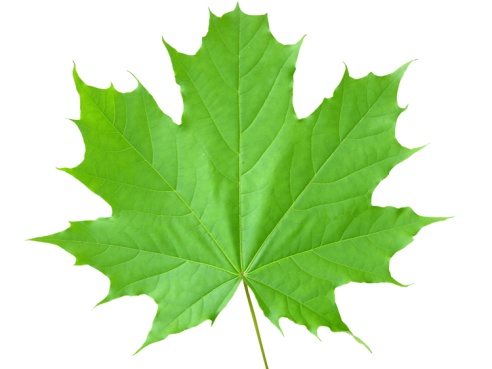   D _ B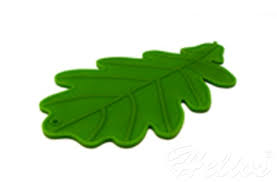 JA _  _  _ B _  _ A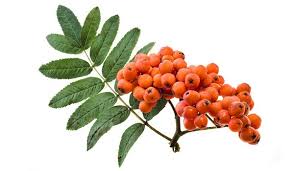                      L _ _ A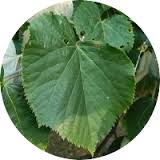  KA _  _  _  _  _ O _  _  _ C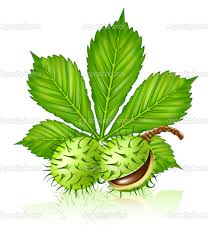        B _ K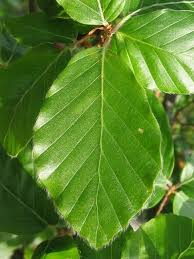 2. Pokoloruj liść dębu 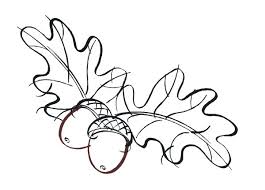 3.Pokoloruj liść klonu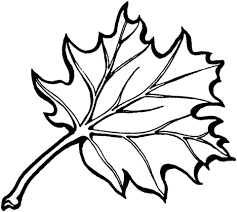 